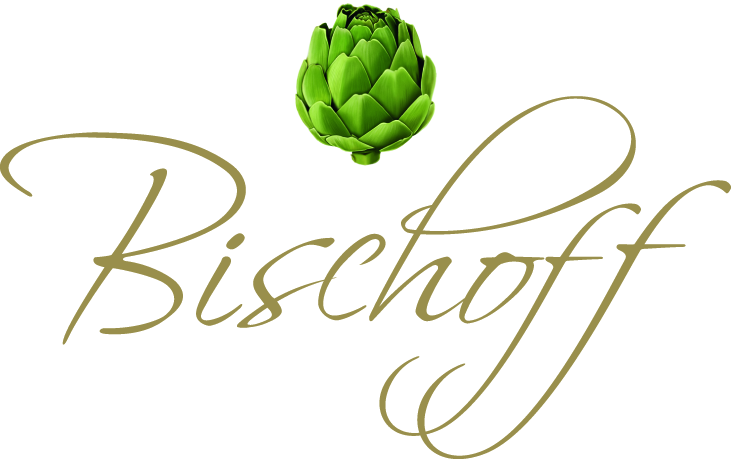 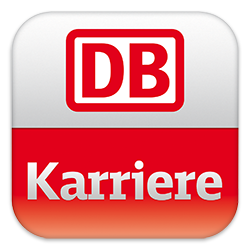 Das Bischoff Club Restaurant und die Bischoff Gastronomieservice GbRsind zwei Unternehmen, welche Ihnen die Möglichkeit bieten, mit Leidenschaft und Hingabe Gastgeber zu sein, bzw. Gäste zu verwöhnen und dennoch an rund 330 Abendenund den Wochenenden die Chance auf ein normales Leben zu haben. Weihnachten, Silvester, Ostern sind Feiertage die Sie genießen dürfenund für Familie oder Ihre Hobbys Zeit haben!Selbstverständlich sind solche Stellen in der Gastronomie sehr gefragt und rar.Sollten Sie Lust haben in unserem Restaurant & Köche Team mitzuarbeiten,senden Sie uns unverbindlich Ihre Bewerbung oder rufen Sie uns an.Köche, Restaurantfachfrauen, Küchenhilfen,wir suchen immer motivierte und kreative Mitarbeiter, die Ihren Beruf lieben.Sei es im Fine Dining dem „Bischoff Club-Restaurant“oder in unserem „DEKRA Casino“.Unsere Arbeitszeiten (Montag bis Freitag)beginnen in der Regel um 7 Uhr und enden zwischen 15:30 und 16:30 Uhr.An max. 30 - 40 Abenden im Jahr würden wir uns freuen, wenn Sie,in unserem Gourmet Restaurant oder auch bei besonderen Außer-Haus Events,tolle und interessante Veranstaltungen mit arbeiten – natürlich gegen Extra Bezahlung!Bewerbungen bitte an restaurant(@)bischoff-club.de – oder per Telefon unter 0711 – 7861 2795Infos zu uns:www.bischoff-club.de